Strong Tower Bible StudyAgendaLesson Time 6:00pm -7:00pmStudy Topic: Willingness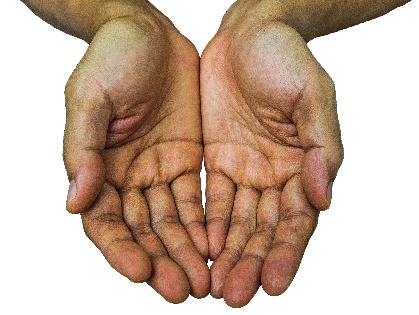 Welcome Opening PrayerScripture Text: Matthew 8:1-4Jesus Heals a Man With Leprosy8 When Jesus came down from the mountainside, large crowds followed him. 2 A man with leprosy[a] came and knelt before him and said, “Lord, if you are willing, you can make me clean.”3 Jesus reached out his hand and touched the man. “I am willing,” he said. “Be clean!” Immediately he was cleansed of his leprosy. 4 Then Jesus said to him, “See that you don’t tell anyone. But go, show yourself to the priest and offer the gift Moses commanded, as a testimony to them.”Things to know:The word Willing means: “Ready, Eager, or Prepared to do something” Also “Cheerfully consenting”Leprosy represented sin and defilement in the Bible, this also caused social emotional.Leprosy caused disfigurement, and often times there was a loss of limbs and life.Leprosy is known as Hansen’s disease now, which is some slow growing bacteria called (Mycobacterium leprae) pronounced “My-cro-bactreium leprae”Jesus is always willingDiscussion Questions:Have you ever needed something from the Lord but was not willing to be obedient? How important is obedience in receiving deliverance, healing or blessing from the Lord?What caused us to be disobedient?Does Jesus MAKE us have a willing spirit?What do you believed caused this man to have such great faith?What are you Willing to do for Christ?Scriptures on Willingness:Psalms 51:12Matthew 26:41Galatians 5:17Galatians 5:231 Corinthians 2:4Acts 7:512 Timothy 1:7John 16:3Luke 1:35Closing Prayer: